Hello Pre-K 1 Families,	We will be enjoying some fun summer activities, as well as, letter and number review as we finish out the last two weeks of school.   Our trip to the Planetarium is on Monday from 1:30p.m.-2:00p.m.  You are welcome to meet us outside the Earth Sciences building on the UW Campus around 1:20 p.m. so we can enter as a group.  On Wednesday,  we will be painting rocks to make them look like bugs.  Please have your child find a rock to bring in to paint.  Please ask them to find one that is smooth and about the size of their palm.  Thank you!	Wednesday is Graduation/Year End Celebration.  Please have children there no later than 5:45p.m. We will start the program at 6p.m. There will be refreshments in the lobby following the program. 	Raffle tickets are due on May 14th by the end of the day. The drawing will take place on May 16th at noon and winners will be posted on the website.  Maintenance Day is on Saturday, May 19th starting at 9a.m. Please come if you can and help us clean up the school.  	Planting Day is schedule for May 24th.  You are welcome to bring in a few flowers to plant with your child in our flower beds.  We will be planting all day, so come at your leisure. Upcoming Dates:Graduation/Year End Celebration –May 16th 6p.m., kids arrive 5:45p.m.Maintenance Day, 9a.m. Have a great weekend!      – Miss Laura 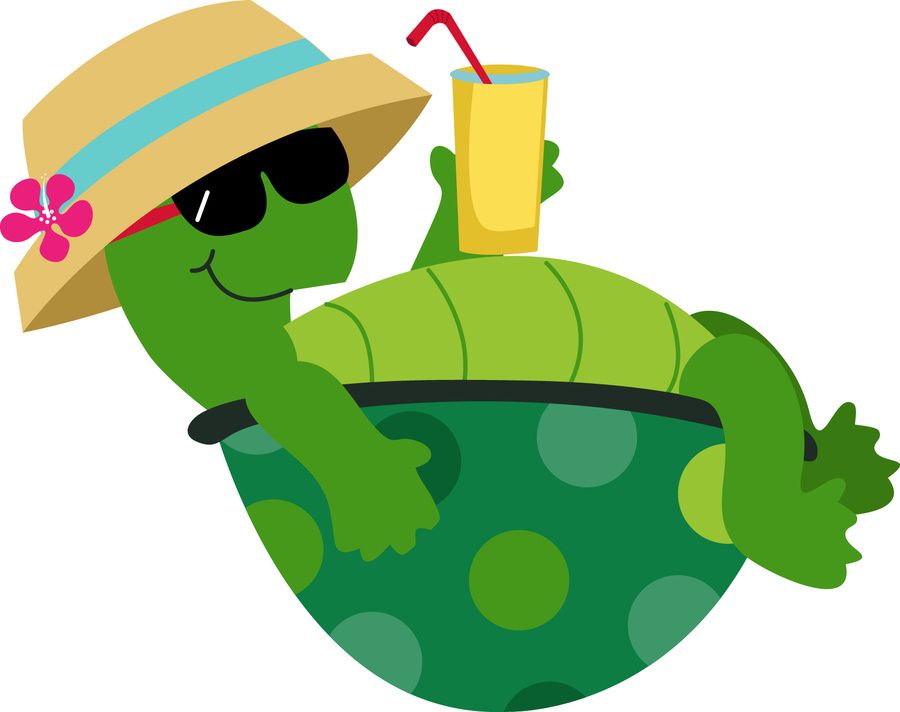 